По реализации национального проекта25.03.2021Национальный проект "Образование"Объект "Строительство школы на 860 мест в территориальном округе Варавино-Фактория г. Архангельска".Подрядная организация ООО "ОРТОСТ-ФАСАД". Идентификационный код закупки: 193290128442529010100100780014120414Место расположения: Местоположение: территориальный округ Варавино-Фактория, земельный участок с кадастровым номером 29:22:070302:97Краткая характеристика объекта:трехэтажное здание школы на 860 мест, площадь застройки 6 147,3 м2, общая площадь 19 312,1 м2. Ход работ на объекте по состоянию на 25.02.2021:Гидроизоляция фундамента - 80%, укладка плит перекрытия отм. 0,000 - 100%,на отм +3,600 - 95%, на отм. +7,500 - 91%, на отм +11,400 - 89 %, кирпичная кладка наружных и внутренних стен - 89,5%, окна -74%, штукатурные работ - 76%, фасад - 84%, устройство стропильной системы -91,5%, перегородки-70%, сети НВК-92%, внутренние электрические сети - 93%, система вентиляции - 85%, система отопления - 89%На объекте 70 рабочих.	Ввод объекта в эксплуатацию – 2021 год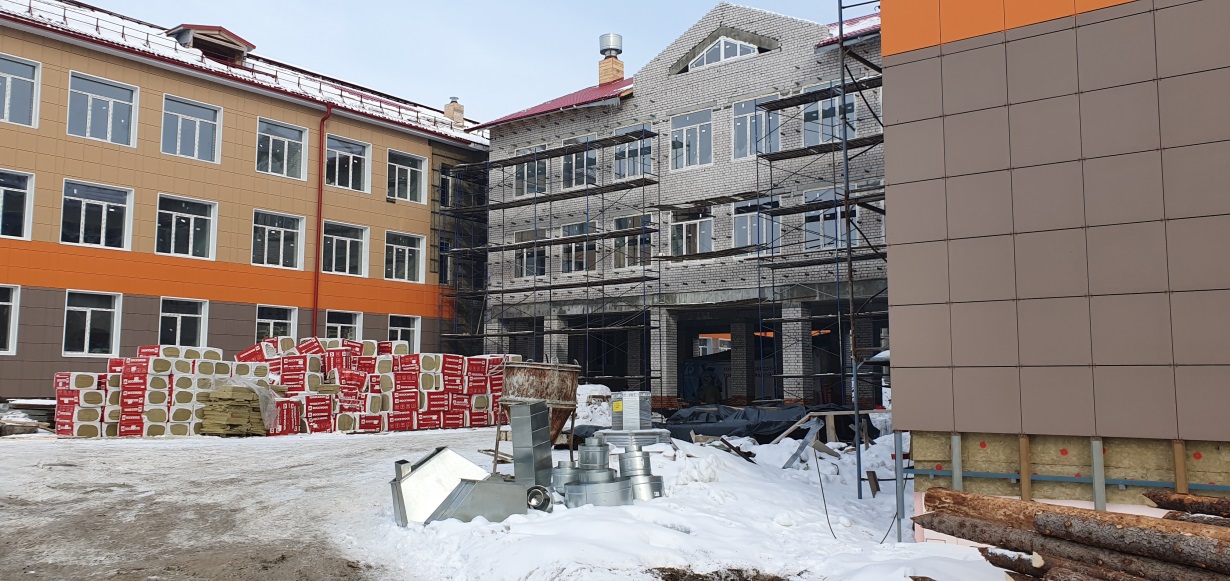 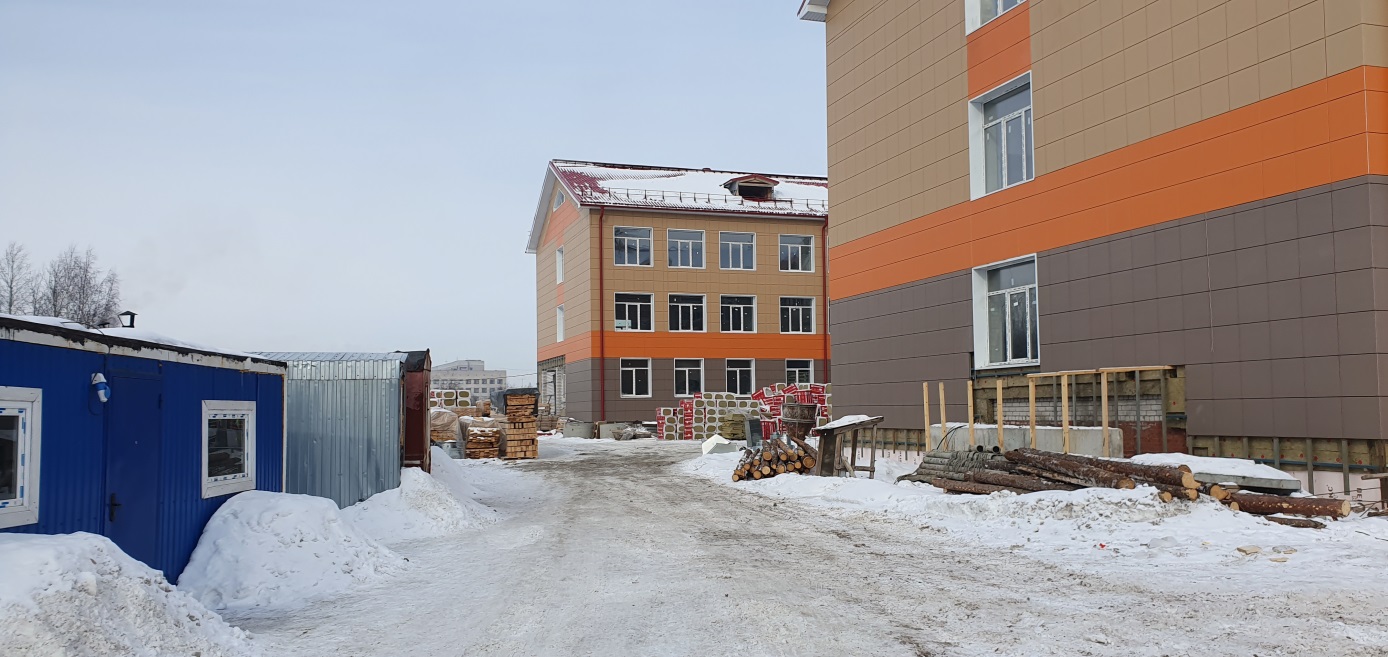 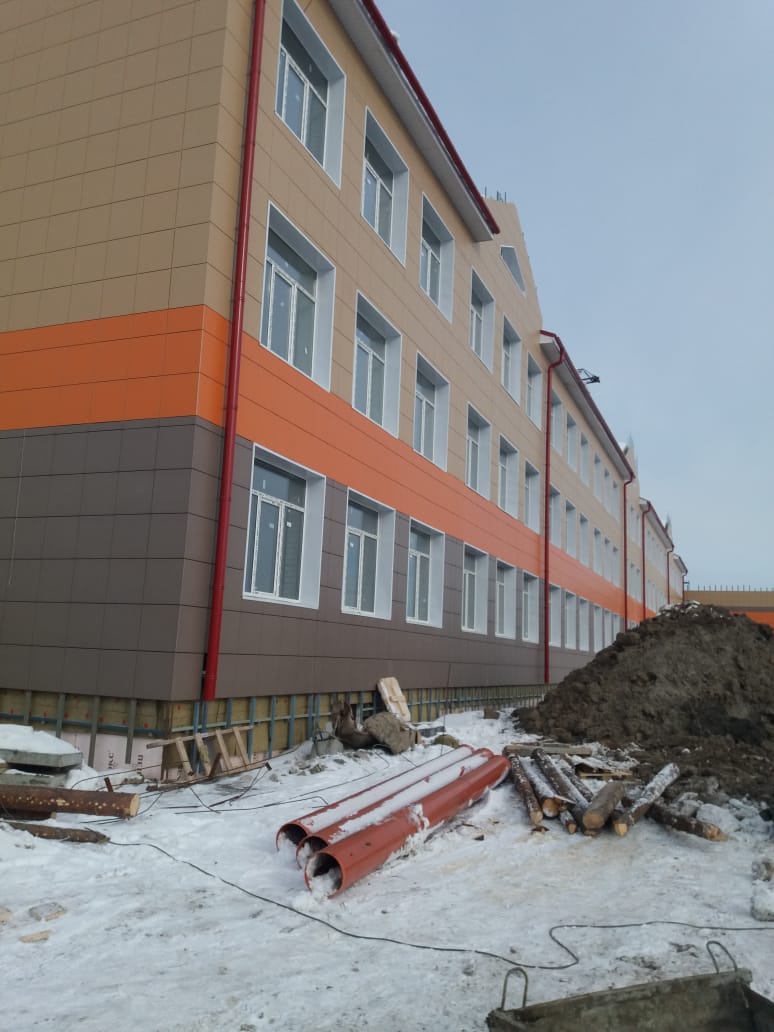 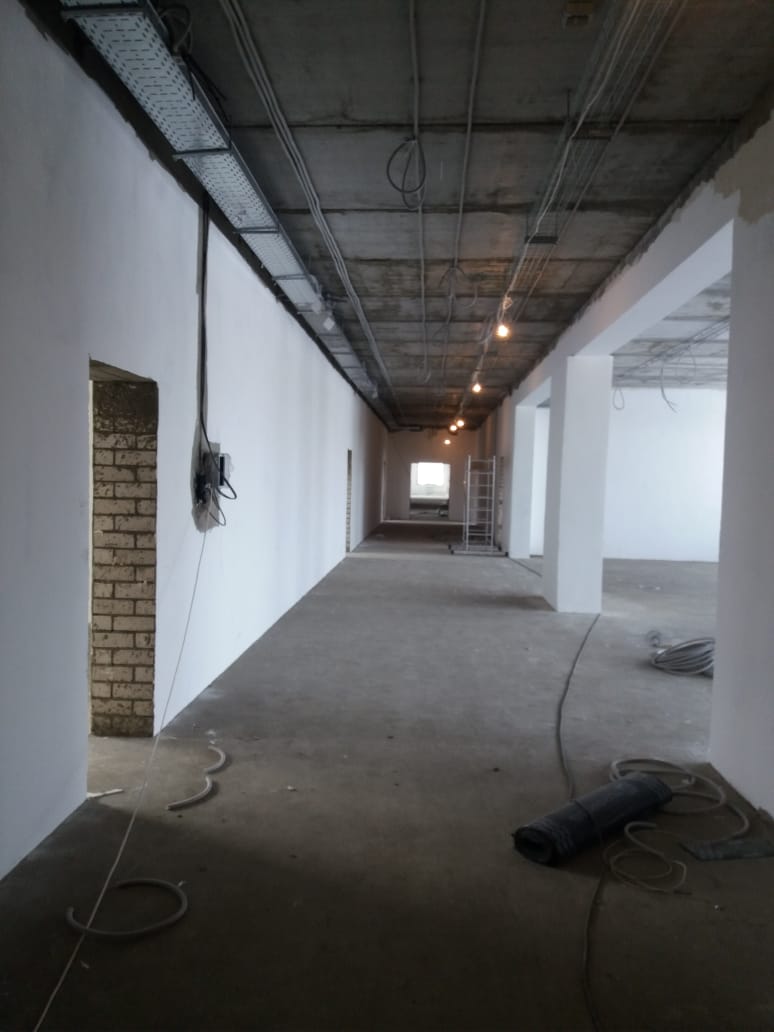 